Załącznik nr 1 do zapytania ofertowego na ZDP/407/2/Z/MJ/2021 z dnia 28.06.2021 r.FORMULARZ OFERTY Budowa chodnika wzdłuż drogi powiatowej nr 1369 D - ul. Nowej w SzewcachZarząd Dróg Powiatowych w Trzebnicy                                                                                                          ul. Łączna 1 c, 55-100 TrzebnicaNawiązując do zapytania ofertowego z dnia 28.06.2021 r. dotyczącego budowy chodnika wzdłuż drogi powiatowej nr 1369 D - ul. Nowej w Szewcachmy niżej podpisaniNazwa i adres oferenta.Numer telefonu /faxu.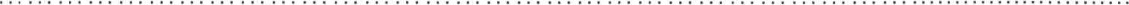 Adres email …………………………. Numer konta bankowego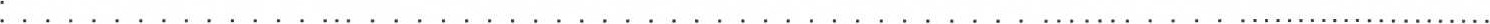 oferujemy wykonanie robót objętych zamówieniem za następują cenę brutto.zł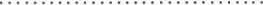 (słownie w tym netto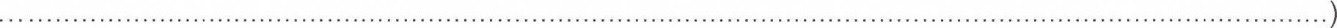 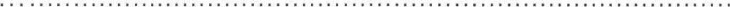 UWAGA:Należy wpisać cenę będącą sumą wynikającą z cen jednostkowych z wypełnienia kosztorysu ofertowego.1 . Oświadczamy że zapoznaliśmy się z całym przedmiotem zamówienia.Zobowiązujemy się do wykonania przedmiotu umowy w terminie dziewięć tygodni od dnia podpisania umowy.Oświadczamy, że  udzielamy 60 - miesięcznej gwarancji i rękojmi na wykonany przedmiot zamówienia.Dysponujemy odpowiednim potencjałem technicznym oraz osobami zdolnymi do wykonania zamówienia.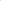 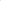 Jesteśmy w odpowiedniej sytuacji ekonomicznej i finansowej do wykonania zamówienia.Nazwisko(a) i imię(ona) osoby(ób) odpowiedzialnej za realizację zamówienia ze strony Oferenta.                     Prawdziwość powyższych danych potwierdzam(y) własnoręcznym podpisem świadom(-i) odpowiedzialności karnej z art.297kk oraz 305 kk.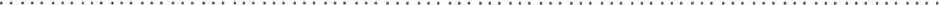 …………… dnia ……………..                                 ………………… dnia ……………….	(podpis Oferenta)	(podpis upoważnionego przedstawiciela)